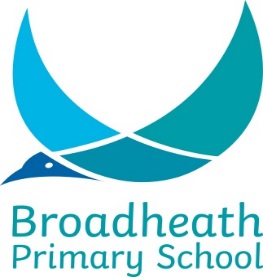 SCHOOL HOLIDAY YEAR SEPTEMBER 2020 / JULY 2021Staff Training Days:Tuesday 1st September 2020Monday 2nd November 2020Monday 4th January 2021On Monday 3 May all schools will be closed for the early May Bank Holiday. Thursday 22nd July 2021Friday 23rd July 2021									TERMSCHOOL OPENS 8.55 amSCHOOL CLOSES 3.20 pmAutumn 2020Wednesday 2nd SeptemberFriday 23rd OctoberAutumn 2020HALF TERMHALF TERMAutumn 2020Tuesday 3rd NovemberFriday 18th DecemberSpring 2021Tuesday 5th JanuaryFriday 12th FebruarySpring 2021HALF TERMHALF TERMSpring 2021Monday 22nd FebruaryThursday 1st AprilSummer 2021              Wednesday 14th AprilFriday 28th MaySummer 2021HALF TERMHALF TERMSummer 2021Monday 14th JuneWednesday 21st July